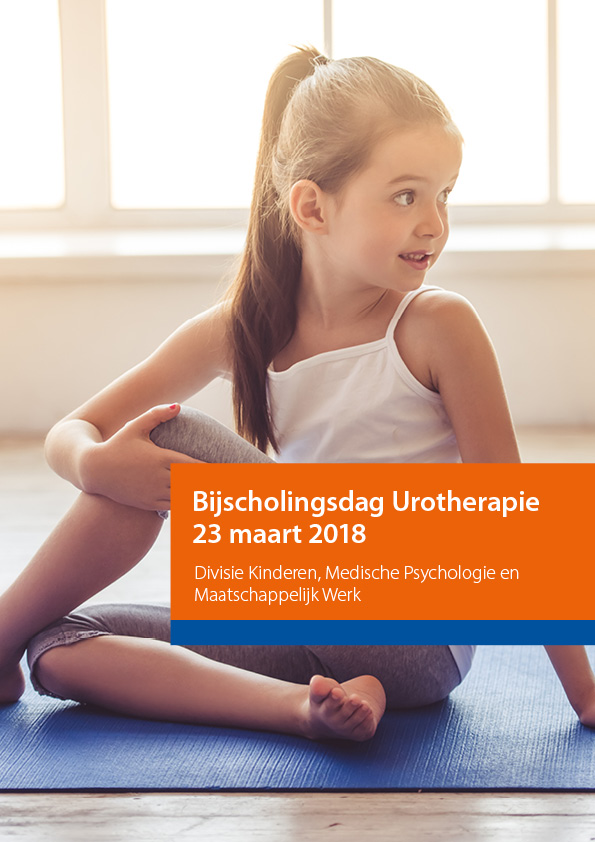 PROGRAMMA onder voorbehoudBijscholing Urotherapie vrijdag 23 Maart  2018
08.15-09.15 
Ontvangst koffie en thee08.45-09.1509.15--09.25
Algemene ledenvergadering NVCKWelkom en huishoudelijke mededelingen
Bestuur  NVCKDrs. Keetje de Mooij KinderuroloogWilhelmina kinderziekenhuis/ UMCU, Utrecht09.25-09.55
Opfriscursus aangeboren urologische afwijkingen Drs. Albert Luitzen Groen KinderuroloogEmma kinderzieknhuis/AMC,Amsterdam09.55-10.30 
Enuresis update, is tens zinvol?Prof. dr. Ann Raes KindernefroloogUZ Gent, België10.30-11.00 Koffiepauze11.00-11.20Niet zindelijk naar de basisschool. Een toenemend probleem?Dr. Riwka del Canho
Sociaal PediaterMaasstad Ziekenhuis Rotterdam11.20-11.45Incontinentie bij kinderen NJGZDrs. Tineke van den Brand,JeugdartsJGZ Utrecht 11.45-12.00Samenwerking 1e  en 2e lijn debatDrs. Anka Nieuwhof-LeppinkCoordinator urotherapieWilhelmina kinderziekenhuis/ UMCU12.00-12.20 uurSeriousgaming in de  gezondheidszorgDimme v.d. HoutCreative DirectorMonkeybizniz, Utrecht12.20-12.45 Behandeling van asymptomatische bacteriurie bij kinderenVolgt z.s.m.12.45-13.30Lunchpauze13.30-14.30 Oplossingsgerichte therapie Drs. Gertjan van Hinsberg,
Gezondheidszorgpsycholoog, psychotherapeut, 
GGZ Kinderen en jeugd Rivierduinen, Leiden 14.30-14.50Behandelduur en behandelingsuitkomsten  derdelijns verwijzingen incontinentie Drs. Anka Nieuwhof-LeppinkCoordinator urotherapieWilhelmina kinderziekenhuis/ UMCU, Utrecht14.50-15.20 Poepklas, hoe organiseer je het en wat zijn de resultaten?Marloes Deterink, Urotherapeut Rijnstate Ziekenhuis Arnhem & Janita Ekelmans, Verpleegkundig specialist in opleiding en Urotherapeut, Isalakliniek Zwolle15.20-15.45Theepauze15.45-16.45Workshops1.Richtlijnen quizEdith Dekker, Lottie Peerdeman, UrotherapeutDrs. Keetje de Mooij,Kinderuroloog WKZ, Utrecht2. Is er meerwaarde van urodynamica?Dr. Aart Klijn Kinderuroloog Wilhelmina kinderziekenhuis/ UMCU, Utrecht3.Biofeedback en BekkenfysiotherapieHanna van Asma,  KinderbekkenfysiotherapeutBekken & Bodem Bekkenfysiotherapie ZwolleDr. Marja SchoenmakersFysiotherapeutWilhelmina kinderziekenhuis/ UMCU, Utrecht16.45Afsluiting